Дизайн проект реконструкции парка им. С. Лазо, ул.Дербенева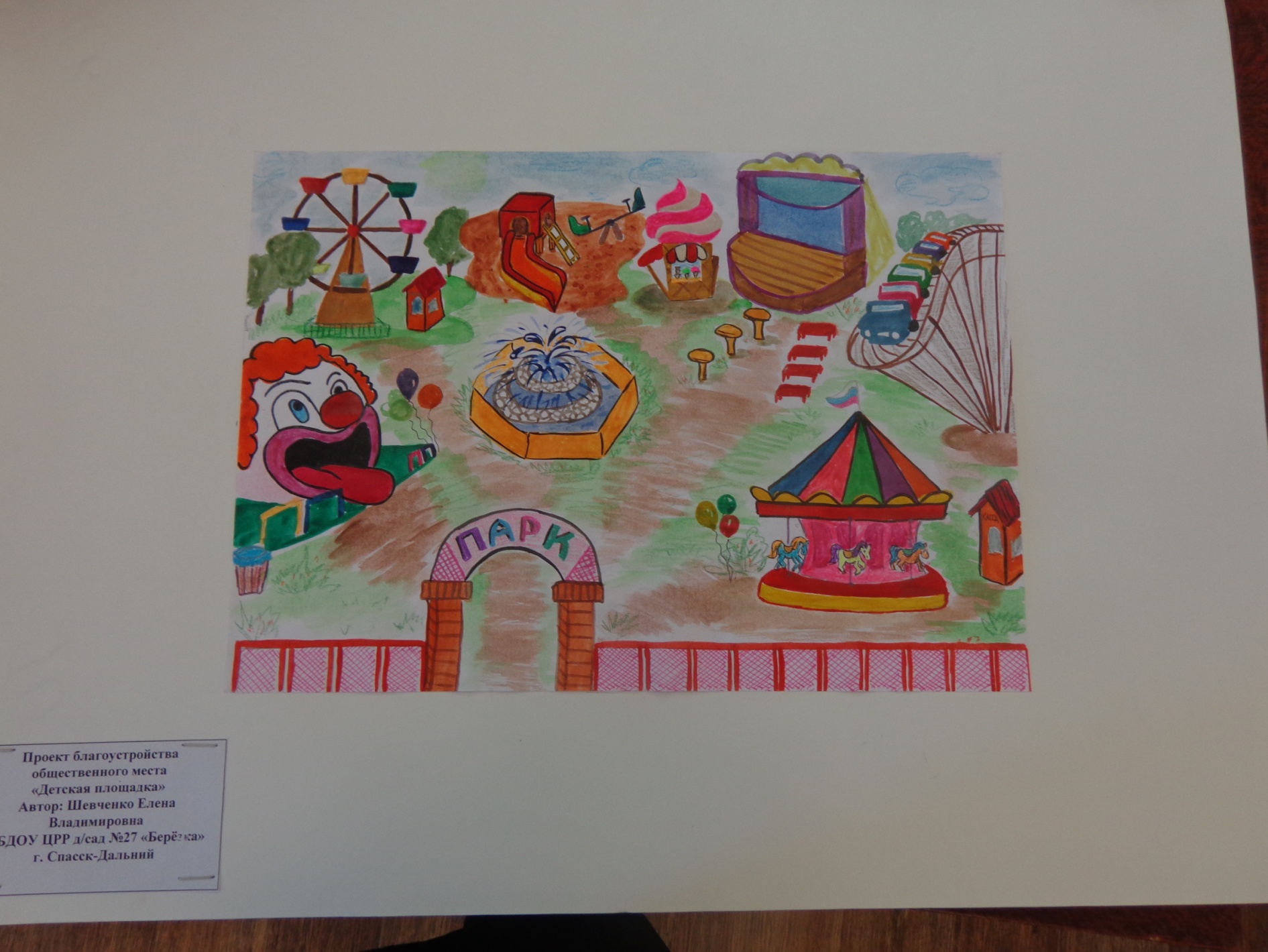 